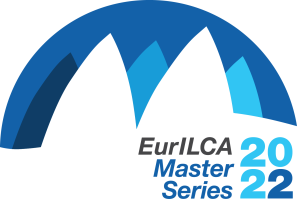 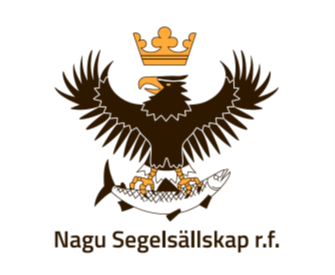 31. open ILCA 7 ja ILCA 6 Masters championshipsNagu Segelsällskap invites you to Nagu, Finland July 30th – 31st 2022 Regatta Information Race office is open on Friday 29.7. 19-21pm and Saturday 30.7. 9am. Skippers meeting in from of race office Saturday 10:15am. Target is to complete 6 races, 3 races per day. First warning signal on Saturday 11:55.Sauna ja showers after racing. Barbeque evening at 19:00, with daily first prices. First warning signal on Sunday 10:55.Right to participateEntry is allowed to sailors who, by 31 December 2022, are aged as follows. Note: Apprentice – category from age 30. Classes and categories (age groups): ILCA 7 (Standard): Apprentice (30-44), Masters (45-54), Grand Masters (55-64). ILCA 6 (Radial): Apprentice (30-44), Masters (45-54), Grand Masters (55-64), Great Grand Masters, Legends and Ladies. Minimum age for the age group needs to be reached before 31.12.2022.Entry Register your entry before 25.7.2022 at 20:00pm through Manage2SailEntry fee 50 euro to be paid to NSS (IBAN: fi89 5560 0940 0015 80, BIC: OKOYFIHH) by 25.7.2022. Late entry fee is 70 euro.The participant needs to be a member of the National Laser Association in his/hers country. Every participant is required to have a unique sail number. Accomodation and miscellaneousSee list of accommodation options below. Book your stay well in advance.Web site for the race: www.nagusegelsallskap.fi; Info: Martin Forss (martin.forss@gmail.com) mobile: +358 40 779 6266Accommodations. Please reserve yours well in advance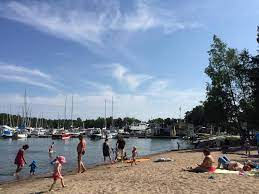 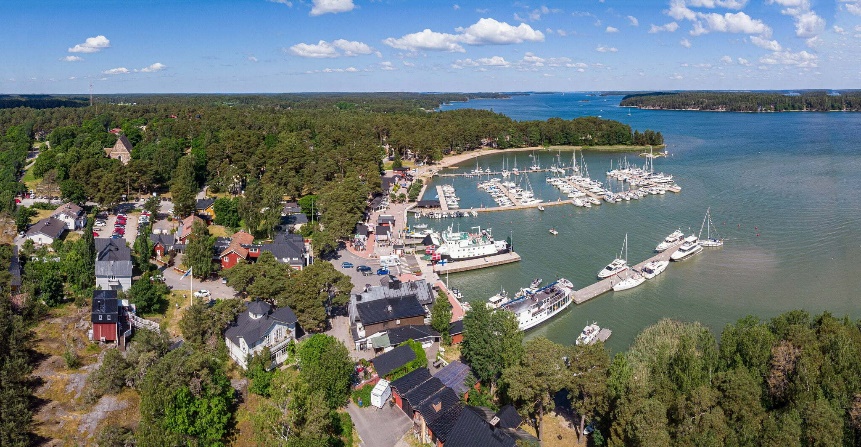 WELCOME TO THE MOST BEAUTIFUL PART OF FINLAND (Nagu | Visit Pargas (visitparainen.fi))Close to race venueCompanyAdressPhoneepostwwwHotel Stallbacken NaguGrännäsvägen 14, Nagu+358 40 48 66 822info@hotelstallbacken.fihttps://www.hotelstallbacken.fiKirjais Nature Inn & VillasSarviksvägen 31, Lillandet+358 45 698 7477camilla@kirjaisnatureinn.comhttps://www.kirjaisnatureinn.com/?lang=fiVästergårdsGyttjavägen 29, Lillandet+358 50 355 3337info@vastergards.fihttps://www.vastergards.fi/contact/YesHotel StrandboNagu strand, Nagu+358 20 733 2020myynti@strandbo.fihttp://www.strandbo.fi/hotel-strandbo.htmlYesHotel LanternaParkvägen 5, Nagu+358 40 755 1419info@lanterna.wshttps://www.lanterna.ws/fi/Villa VintageKäldingevägen 1, Nagu+358 50 5764477https://villavintage.fi/pages/kontakta-osshttps://villavintage.fi/pages/loppis-kirppisYesKöpmansStrandstigen 3, Nagu+358 40 643 4430info@kopmans.fihttps://kopmans.fiYesMajatalo MarttaKyrkvallen 6, Nagu+358 40 648 6302uja.aili@gmail.comhttp://www.majatalomartta.fiTackork Gård&MarinaTackorkvägen 31, Nagu+358 45 78747461info@tackork.fihttps://tackork.fiGammelgård ResortNorrstrandsvägen 217, Nagu+358 41 314 3800info@gammelgard.fihttps://gammelgard.fiFinlands SkärgårdsbokningBOKNINGSTJÄNST / VARAUSPALVELU+358 2 410 6600info@saaristovaraus.fihttps://saaristovaraus.fi